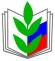 ПРОФСОЮЗ РАБОТНИКОВ НАРОДНОГО ОБРАЗОВАНИЯ И НАУКИ РОССИЙСКОЙ ФЕДЕРАЦИИ(ОБЩЕРОССИЙСКИЙ ПРОФСОЮЗ ОБРАЗОВАНИЯ)РОСТОВСКАЯ ОБЛАСТНАЯ ОРГАНИЗАЦИЯАзовская районная профсоюзная организация работников образования   Первичная  профсоюзная организация  МБОУ Высочинская ООШ ПЛАН РАБОТЫ ПЕРВИЧНОЙ ПРОФСОЮЗНОЙ ОРГАНИЗАЦИИМБОУ Высочинской ООШна 2020 – 2021 учебный год. ЦЕЛИ И ЗАДАЧИ ПЕРВИЧНОЙ ПРОФСОЮЗНОЙ ОРГАНИЗАЦИИ:- реализация уставных задач профсоюза по представительству и защите социально-трудовых прав и профессиональных интересов работников школы;- координация действий членов Профсоюза для достижения общих целей профсоюзной организации;- профсоюзный контроль за соблюдением в школе законодательства о труде и охране труда;- улучшение материального положения, укрепление здоровья и повышение жизненного уровня работников;- создание условий обеспечивающих вовлечение членов Профсоюза в профсоюзную работу.- информационное обеспечение членов Профсоюза, разъяснение мер, принимаемых Профсоюзом по реализации уставных целей и задач;Председатель первичной организации МБОУ Высочинской ООШ                                                            С.Г.Ясько№№п./п.Наименование мероприятийСроки исполненияОтветственный1. Профсоюзные собрания.1.1Отчёт о работе профсоюзного комитета за 2020-2021 учебный год. Задачи профсоюзной организации на новый 2020  - 2021 учебный год.сентябрь Председатель профкома1.2О ходе выполнения Соглашения по охране труда за 2020 и заключение нового на 2021 год.январьПредседатель профкома1.3Подведение итогов совместных действий администрации и профсоюзной организации по созданию оптимальных условий работы и охраны труда работников, обучающихся, предупреждение травматизма и профессиональных заболеваний.майПредседатель профкомаАдминистрация школы2. Заседания профкома.2.1 О состоянии готовности учебных помещений школы, соблюдение охраны и улучшение условий труда к началу учебного года.Согласование учебной нагрузки на новый учебный год. Согласование тарификации сотрудников на новый учебный год. Анализ стимулирующих выплат педагогическим и техническим работникам.Согласование инструкций по охране труда.Обсуждение и утверждение проекта отчета о работе профкома на 2020-2021 учебный год.август – сентябрь Профком2.2Утверждение плана работы профсоюзной организации на новый учебный год.Организационные вопросы по подготовке к празднику «День Учителя».сентябрьПрофком.Администрация.2.3О подготовке к проведению профсоюзного собрания по выполнению коллективного договора.Согласование графика отпусков работников школы.О проведении новогоднего вечера.декабрь.Профком2.4Об обеспечении мер по сохранению и улучшению здоровья обучающихся, педагогов и работников школы.Проведение итогов ревизионной комиссии об исполнении сметы на 2020 год.Согласование плана работы по охране труда на 2021 год.О состоянии работы по аттестации педагогических кадров.январьПредседатель профкома2.5Анализ организационной и информационной работы профкома с членами профсоюзной организации, о выполнении решений, постановлений, обращений, проведении акций и митингов в защиту образования, участии в них.О проведении мероприятий, посвящённых празднику «Масленица» и «Дню 8 Марта».февраль.Профком.2.6Итоги проверки ведения личных дел и трудовых книжек работников.март.Председатель профкомаПрофкома2.7Об участии сотрудников в субботниках, благоустройстве территории школы (совместно с администрацией школы).Об организации летнего отдыха работников.апрель.Председатель профкома Профкома.2.8Согласование с администрацией тарификации сотрудников и нагрузки на новый учебный год.Об оказании материальной помощи и поощрении сотрудников по итогам года, за активное участие в организации профсоюзной работы.май.Профком.3. Организационно – массовая комиссия.3.1Выписать газету «Мой профсоюз» на 2021 год.Февраль - мартПредседатель профкома3.2Информировать членов профсоюза о решениях вышестоящих профсоюзных органов.В течении года.Профком3.3Проводить «час профсоюзной информации». 1 раз в квартал.Председатель профкома3.4Оформить заявку на отдых детей. О подготовке к проведению мероприятия по окончанию года.май  Профком3.5О подготовке к летней оздоровительной компании.июнь. Профком4. Комиссия по охране труда.4.1Заключить соглашение по охране труда с администрацией на 2021 год.декабрьПрофком.Администрация.4.2Осуществлять контроль за соблюдением правил и норм охраны труда, техники безопасности.В течение года.Профком.5. Культурно – массовая комиссия.5.1Провести вечера отдыха для работников школы:            1.«Учитель – это звучит гордо».2.«Новогодние посиделки».3.«Весенняя капель».октябрь.декабрь.март.Профком.5.2Поздравление ветеранов Великой Отечественной войны и тружеников тыла с Днем Победы.майПрофком5.3Поздравление членов коллектива с юбилеями.В течении года.Профком.5.4Организовать дни здоровья.2 раза в год.Профком.